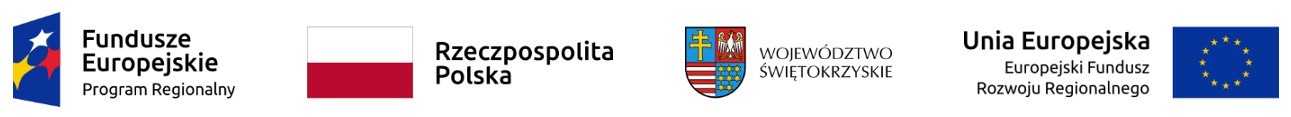 Znak sprawy: DPI.272.02.15.2021Chęciny, dnia 17.05.2021 r.ZAWIADOMIENIE O UNIEWAŻNIENIU POSTĘPOWANIADotyczy: przetarg nieograniczony na Dostawę i wdrożenie infrastruktury sprzętowej oraz oprogramowania dla medycznego systemu informatycznego (MSI).Zamawiający – Regionalne Centrum Naukowo – Technologiczne, działając na podstawie art. 260 ust. 2 ustawy z 11 września 2019 r. – Prawo zamówień publicznych (Dz.U. poz. 2019 ze zm.) – dalej: ustawa Pzp, zamawiający informuje, że unieważnił postępowanie. Uzasadnienie prawneArt. 255 pkt 1 ustawy Pzp – „Zamawiający unieważnia postępowanie o udzielenie zamówienia, jeżeli: nie złożono żadnego wniosku o dopuszczenie do udziału w postępowaniu albo żadnej oferty;”Uzasadnienie faktyczneW wyznaczonym terminie składania ofert, tj. do dnia 17 maja 2021 godz. 10.00 nie została złożona żadna oferta w przedmiotowym postepowaniu.Mając na uwadze powyższe, unieważnienie postępowania na podstawie art. 255 pkt 1 ustawy Pzp jest w pełni uzasadnione.